Р О С С И Й С К А Я    Ф Е Д Е Р А Ц И ЯБ Е Л Г О Р О Д С К А Я    О Б Л А С Т ЬАДМИНИСТРАЦИЯ МУНИЦИПАЛЬНОГО РАЙОНА«КРАСНОЯРУЖСКИЙ РАЙОН»П О С Т А Н О В Л Е Н И Е« 06  »   июня       2019  г.                                                                            № 122 О создании районной межведомственной комиссиии утверждения положения о нейВ соответствии с Федеральным законом от 06.10.2003 № 131-ФЗ "Об общих принципах организации местного самоуправления в Российской Федерации", во исполнение постановления Правительства Российской Федерации от 28.01.2006 года № 47 «Об утверждении Положения о признании помещения жилым помещением, жилого помещения непригодным для проживания, многоквартирного дома аварийным и подлежащим сносу или реконструкции, садового дома жилым домом и жилого дома садовым домом», руководствуясь Уставом, администрация Краснояружского района постановляет:1. Создать районную межведомственную комиссию по рассмотрению вопроса о признании помещения жилым помещением, жилого помещения непригодным для проживания и многоквартирного дома аварийным и подлежащим сносу или реконструкции, и утвердить Положение о ней (прилагается).2. Признать утратившими силу следующие постановления администрации Краснояружского района: - от 22 апреля 2016 года № 86 «Об утверждении положения комиссии»;- от 16 августа 2018 года № 178 «О внесении изменений в постановление главы администрации Краснояружского района от 22 апреля 2016 года № 86».3. Опубликовать настоящее постановление в газете «Наша жизнь», в сетевом издании «Наша жизнь 31» и разместить на официальном  сайте органов местного самоуправления муниципального района «Краснояружский район» Белгородской области.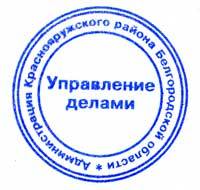 Глава администрацииКраснояружского района                                                                       В. Бурба УТВЕРЖДЕНОпостановлением администрацииКраснояружского районаот « 06 »  июня 2019 года № 122 Положение о районной межведомственной комиссии по рассмотрению вопросов о признании помещения жилым помещением, жилого помещения непригодным для проживания и многоквартирного дома аварийным и подлежащим сносу или реконструкцииРайонная межведомственная комиссия (далее - Комиссия) по рассмотрению вопросов о признании помещения жилым помещением, жилого помещения непригодным для проживания и многоквартирного дома аварийным и подлежащим сносу или реконструкции (далее – Комиссия) образована при администрации Краснояружского района для организации деятельности по рассмотрению вопросов по признанию помещений жилыми помещениями, пригодными (непригодными) для проживания граждан, а также многоквартирного дома аварийным и подлежащим сносу, расположенных на территории Краснояружского района. Персональный состав комиссии утверждается распоряжением администрации района.
2. Комиссия в своей работе руководствуется Конституцией Российской Федерации, Жилищным Кодексом Российской Федерации, федеральными законами Российской Федерации, постановлениями Правительства Российской Федерации, нормативными правовыми актами Государственного комитета Российской Федерации по строительству и жилищно-коммунальному комплексу, Постановлением Правительства Российской Федерации от 28 января 2006 года № 47 	«Об утверждении Положения о признании помещения жилым помещением, жилого помещения непригодным для проживания, многоквартирного дома аварийным и подлежащим сносу или реконструкции, садового дома жилым домом и жилого дома садовым домом» (далее – Постановление Правительства Российской Федерации от 28 января 2006 года № 47), законами и иными нормативными правовыми актами, регламентирующими порядок признания жилых домов (жилых помещений) непригодными для проживания, а также настоящим Положением.
3. Основными задачами Комиссии являются:
- признание помещения жилым помещением, пригодным (непригодным) для проживания граждан;- признание многоквартирного дома аварийным и подлежащим сносу или реконструкции.

4. Для реализации возложенных на нее задач, Комиссия имеет право:- запрашивать у соответствующих служб поселений района и области документы, необходимые для рассмотрения вопросов о признании помещения жилым помещением, пригодным (непригодным) для проживания граждан;
- осуществлять осмотр жилого помещения с выездом на место и составлением акта обследования помещения;- поручать специалистам осуществлять отдельные виды работ в целях полного и объективного рассмотрения вопросов;- осуществлять прием и рассмотрение заявлений;
- составлять заключения о признании жилого помещения соответствующим (несоответствующим) установленным требованиям и пригодным (непригодным) для проживания и признания многоквартирного дома аварийным и подлежащим сносу.
5. Комиссия рассматривает вопрос о признании помещения жилым помещением, пригодным (непригодным) для проживания граждан на основании заявления собственника помещения или заявления гражданина (нанимателя), либо на основании заключения органов, уполномоченных на проведение государственного контроля и надзора по вопросам, отнесенным к их компетенции, проводит оценку соответствия помещения установленным в Положении о признании помещения жилым помещением, жилого помещения непригодным для проживания и многоквартирного дома аварийным и подлежащим сносу, утвержденном Постановлением Правительства Российской Федерации от 28 января 2006 года № 47, требованиям и признает жилое помещение пригодным (непригодным) для проживания, а также признает многоквартирный дом аварийным и подлежащим сносу.6. Процедура проведения оценки соответствия помещения установленным в настоящем Положении требованиям включает:- прием и рассмотрение заявления и прилагаемых к нему обосновывающих документов;- определение перечня дополнительных документов (заключения соответствующих органов государственного контроля и надзора, заключение проектно-изыскательской организации по результатам обследования элементов ограждающих и несущих конструкций жилого помещения, акт государственной жилищной инспекции  области о результатах проведенных в отношении жилого помещения мероприятий по контролю), необходимых для принятия решения о признании жилого помещения соответствующим (не соответствующим) требованиям, установленным в соответствии с Положением о признании помещения жилым помещением, жилого помещения непригодным для проживания и многоквартирного дома аварийным и подлежащим сносу или реконструкции, утвержденным постановлением Правительства Российской Федерации от 28.01.2006 № 47;- определение состава привлекаемых экспертов проектно-изыскательских организаций исходя из причин, по которым жилое помещение может быть признано непригодным для проживания, либо для оценки возможности признания пригодным для проживания реконструированного ранее нежилого помещения; - работу Комиссии по оценке пригодности (непригодности) жилых помещений для проживания; - составление Комиссией заключения о признании жилого помещения соответствующим (не соответствующим) установленным в настоящем Положении требованиям и пригодным (непригодным) для проживания (далее - заключение) и признании многоквартирного дома аварийным и подлежащим сносу или реконструкции;- составление акта обследования помещения (в случае принятия Комиссией решения о необходимости проведения обследования) и составления Комиссией на основании выводов и рекомендаций, указанных в акте заключений. При этом признание Комиссией многоквартирного дома аварийным и подлежащим сносу может основываться только на результатах, изложенных в заключении специализированной организации, проводящей обследование;- передача по одному экземпляру решения заявителю и собственнику жилого помещения (третий экземпляр остается в деле, сформированном Комиссией).
7. Деятельностью Комиссии руководит председатель Комиссии, который определяет порядок рассмотрения вопросов, вносит предложения об уточнении и обновлении ее состава, несет персональную ответственность за выполнение возложенных на нее задач. Председатель вправе привлекать к работе Комиссии иных специалистов в случае необходимости на договорной основе.

8. К участию в работе Комиссии привлекается с правом совещательного голоса собственник жилого помещения (уполномоченное им лицо), а в необходимых случаях квалифицированные эксперты проектно-изыскательских организаций с правом решающего голоса.

9. Заседания Комиссии проводятся по мере необходимости. Заседание Комиссии считается правомочным, если на нем присутствует более половины ее членов.10. В Комиссию для рассмотрения вопроса о пригодности (непригодности) помещения для проживания и признания многоквартирного дома аварийным и подлежащим сносу заявитель представляет вместе с заявлением документы, предусмотренные Постановлением Правительства Российской Федерации от 28 января 2006 года № 47.
11.При оценке соответствия находящегося в эксплуатации помещения проводится оценка технического состояния строительных конструкций и жилого дома в целом, степени его огнестойкости, условий обеспечения эвакуации граждан в случае пожара, санитарно-эпидемиологических требований и гигиенических нормативов.
12. По результатам работы Комиссия принимает одно из решений, предусмотренных Постановлением Правительства Российской Федерации от 28 января 2006 года № 47.13. Решение принимается большинством голосов членов Комиссии и оформляется в виде заключения по форме согласно Постановлению Правительства Российской Федерации от 28 января 2006 года № 47. Если число голосов “за“ и “против“ при принятии решения равно, решающим является голос председателя Комиссии. В случае несогласия с принятым решением члены Комиссии вправе выразить свое особое мнение в письменной форме и приложить его к заключению.

14. Заключение о признании помещения пригодным (непригодным) для постоянного проживания составляется в 3 экземплярах.

15. В случае обследования помещения Комиссия составляет в 3 экземплярах акт обследования помещения по форме согласно Постановлению Правительства Российской Федерации от 28 января 2006 года № 47.

16. В случае признания многоквартирного дома аварийным и подлежащим сносу   договоры   найма   и  аренды   жилых  помещений   расторгаются  в соответствии с действующим законодательством.
17. Комиссия в срок, предусмотренный Постановлением Правительства Российской Федерации от 28 января 2006 года № 47,  направляет в письменной или в электронной форме (по желанию заявителя) один экземпляр заключения Комиссии заявителю.
18. Решение Комиссии может быть обжаловано заинтересованными лицами в судебном порядке.
